23-24 Enrollment PacketAND SAY: MY LORD, INCREASE ME IN KNOWLEDGE    Quran 20:114.Dear Parents:	Assalamu Alaikum Wa Rahmatullahi Wa Barakatuh,The Islamic School of Columbia-Missouri welcomes you and your child to another school year.  We are happy that you chose this school and pray to Allah (SWT) that this will be an enjoyable and productive year for your child.   Below is useful information that you should be aware of.Starting Date:  Tuesday, August 22, 2023Registration:  Your child must have a completed registration on file before a seat in class can be secured and he/she can attend school.  Returning ISC-M students must enroll by June 1, 2023, to avoid paying a re-registration fee.  Reduced tuition applications are also due at this time.To complete registration, and ensure your child has a spot in his/her class, we must have the following:Enrollment Age:	Students must be age 3 on or before July 31st to enroll in preschool, age 5 on or before July 31st to enroll in kindergarten, and age 6 on or before July 31st to enroll in first grade.  After School Child Care: There will be an after school childcare program available daily between 3:45 p.m. and 5:30 p.m. for a monthly fee of $300.  If you are interested in enrolling your child in this program, please fill out the After School Child Care form and return it to the school office.  All students who are not picked up by a parent/guardian by 3:50pm and are not enrolled in the after-school care program will be charged a late pick-up fee for after school care. Charges for late pick up are as follows: $10 per day/per child if late between 1-15 minutes. $20 per day/per child if late between 15-30 minutes. $30 per day/per child late between 30-60 minutes. School Uniform:	Students must wear navy pants, a white or light blue collared shirt and closed-toe shoes.  Girls must also wear a navy jumper and have a white hijab.  Jackets and sweaters worn indoors must be our school colors only (navy, white and light blue). School Hours:	7:50 a.m.-3:50 p.m.Drop-Off Time: 	Starts at 7:40 a.m. no earlier than 7:40 a.m.In-class Assembly: 7:50 a.m.-8:00 a.m. (Mandatory for all grade levels)Pick-Up Time: 	3:40 p.m.-3:50 p.m.  Dismissal is by family.Lunch/Transportation: Parents are responsible for providing their child’s lunch, snack and transportation.Snow Days/Early Dismissal/Late Start Days: We are following Columbia Public School inclement weather procedure for snow days and late start days.  Please check local TV (KOMU and KRCG) stations for information.Student Information FormPlease print requested information using blue or black ink.        Fees paid:      Today’s Date: __________________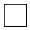 Photo Release Permission SlipWe, the undersigned parents do hereby agree to the use of photographs/videotape taken during the course of the school year for publicity, promotional and/or educational purposes (including publications, presentation or broadcast via internet or other media sources).  ____ Yes, we give permission for the ISCM to photograph my child for school purposes and/or at school events. ___ No, we do not authorize the ISCM to photograph for my child for any event.   Student’s Name:  _____________________________________Parent(s) Signature: __________________________________________ Date: ______________ Field Trips Permission Slip We, the undersigned parents do hereby authorize the undersigned child to participate in school field trips. Information regarding each individual field trip will be provided to parents prior to the event. Parents may choose not to have their child participate by notifying the school.Student’s Name:  _____________________________________Parent(s) Signature: ___________________________________________ Date: ______________ Student Health FormBy signing this health form, you are giving permission to the Islamic School of Columbia Missouri release the medical information to medical personnel in an emergency.Parent’s signature: ____________________________________ Date: ____________	ISC-M Fees and Tuition	After School Care Application Please complete the following information.After School Care is from 3:45-5:30 pm each school day for a flat fee of $300/month.Charges for late pick up are as follows: $10 per day/per child if late between 1-15 minutes. $20 per day/per child if late between 15-30 minutes. $30 per day/per child late between 30-60 minutes. We do not provide scholarships for after school care.  Does your child have any health problems, chronic diseases, or allergies that the after-school care provider should be aware of? Yes              NoIf yes, please specify. Parent’s signature: ________________________ Date: ___________SCHOLARSHIP / REDUCED TUITION APPLICATION for KG-6th gradesISC-M School awards reduced tuition to assist Muslim families in providing quality Islamic education to their children. The following is a list of priorities in awarding the scholarships. These priorities determine the availability and amount of scholarship awarded.The gross monthly income based on tax returns from last year and other assistance.Number of dependents in the family.Number of children enrolled at ISC-M.Applicants’ academic performance.Parents’ involvement in School Volunteer Program.Please be advised that submission of this application does not constitute acceptance.  You will be notified with a written letter of any tuition reduction awarded.  Scholarships are for kindergarten through sixth grade students only.You must provide a complete application and all supporting documents before your application is accepted.  Only completed applications are processed. They must include financial records (tax returns, salary letter or pay stub from current employer(s)/embassy), documentation from any government agency providing monthly assistance (Family Service Department (FSD), Section 8 Housing, SNAP, Medicaid, Welfare, alimony, child support etc.)  Name of Father: _________________________________________________ Mobile #:   _________________________  Occupation:  ______________________________________________________________________________________Address:  _________________________________________________________________________________________Name of Mother: _________________________________________________ Mobile #:   ________________________  Occupation:  ______________________________________________________________________________________Address: (if different from above) ______________________________________________________________________	Names of student(s) applying for scholarship:  _______________________________ Grade _____		4) _______________________________  Grade ____________________________________ Grade _____		5) _______________________________  Grade ____________________________________ Grade _____		6) _______________________________  Grade _____Reason for requesting scholarship/reduced tuition:  ____________________________________________________________________________________________________________________________________________________________________________________________________________________________________________________________________________________________________________________________________________________________________________________________________ Please provide all the information requested for questions 1-8. 1. What is your total income expected from June of this year thru May of next year for each:  	Father: ____________________   Mother___________________   Other income for the household: _________________2. Number of dependent children? ___________ Ages? ____________________________________________________3. How many children will attend the ISC-M?  ____________________4. Did you receive reduced tuition before from the ISC-M?  (yes or no )  If yes, how many times? _________ 5. Did you have any debt or other financial responsibility that can affect your ability to pay tuition? Explain:____________________________________________________________________________________________________________________________________________________________________________________________________________________________________________________________________________________________6. What is the amount of assistance you receive each month from:   (Put none if you do not receive that type of assistance)  Food stamps/SNAP ___________	Medicaid   ___________ 		Section 8 Housing Assistance  ___________	Welfare payment ___________ 	Child Support  ___________		Other government support  ___________7. Do you receive any other living expense assistance or income not already listed above? If yes, list amount & source. (yes or no)________________________________________________________________________________ Please submit the following to complete your application:	____previous year’s tax return for all heads of household	____current employment verification letter with monthly salary/stipend specified or most recent pay stub____academic record from previous school for each child (if not attending the ISCM for the previous school year)written verification of amount received for each type of assistance:____Food stamps/SNAP 	____ Medicaid 		____Child Support 	____Welfare payment____Section 8 Housing Assistance	____Other government support		____Other incomesCommittee decision is expected within ten working days after complete application submission.Only written approval signed by the chairman of the scholarship committee constitutes a commitment on the part of the school.Tuition assistance is not renewed automatically. A new application must be submitted for each year.Reduced tuition is only offered for students from grade KG-6.  No tuitions are reduced by 100%.   The committee will not review an application until the application is complete and all requested information is submitted. Failure of student and/or family to adhere to conditions of this tuition reduction may result in its termination.8. How will you be involved in the School Volunteer Program? __________________________________________________________________________________________________________________________________________________________________________________________________I hereby consent and authorize ISC-M or its representative to examine and verify all information provided in this application including earnings of any kind. This verification will be used only for the purpose of evaluating this application and will be kept completely confidential.ALL INFORMATION IS SUBJECT TO VERIFICATION.Date:  _______________________________    	Signature: ________________________________________________Do not write below this line Office comments: All verification documents submitted?  Yes or No  __________________________________________________________________Committee decision:  (  ) approved    (  ) not approvedConditions of reduced tuition: _________________________________________________________________________________________________________________________Chair, Scholarship committee: __________________________________________ Date: ______________________	RETURNING STUDENTS (due by June 1)NEW STUDENTS Workbook/text FeeRegistration Fee & Workbook/text FeeStudent Information FormStudent Information FormStudent Health FormStudent Health FormPhoto Release/Field Trip FormPhoto Release/Field Trip FormCopy of birth certificate or other official document showing child’s date of birthCopy of  an up-to-date immunization recordStudent Name (First, Middle, Last)Student Name (First, Middle, Last)Student Name (First, Middle, Last)Student Name (First, Middle, Last)Student Name (First, Middle, Last)Student Name (First, Middle, Last)Current Grade2023-2024Current Grade2023-2024Current Grade2023-2024Gender M     FDate of BirthStudent’s Physical Address Student’s Physical Address Student’s Physical Address Student’s Physical Address Student’s Physical Address Student’s Physical Address Student’s Physical Address Student’s Physical Address Student’s Physical Address Student’s Physical Address Student’s Physical Address Street Address Street Address Street Address Street Address Street Address Apt. No.Apt. No.City, State, ZipCity, State, ZipCity, State, ZipCity, State, ZipStudent’s Mailing Address               □ Check here if same as Physical Address Student’s Mailing Address               □ Check here if same as Physical Address Student’s Mailing Address               □ Check here if same as Physical Address Student’s Mailing Address               □ Check here if same as Physical Address Student’s Mailing Address               □ Check here if same as Physical Address Student’s Mailing Address               □ Check here if same as Physical Address Student’s Mailing Address               □ Check here if same as Physical Address Student’s Mailing Address               □ Check here if same as Physical Address Student’s Mailing Address               □ Check here if same as Physical Address Student’s Mailing Address               □ Check here if same as Physical Address Student’s Mailing Address               □ Check here if same as Physical Address Street AddressStreet AddressStreet AddressStreet AddressStreet AddressApt. No.Apt. No.Apt. No.City, State, ZipCity, State, ZipCity, State, ZipParent(s)/Guardian(s) who reside with the studentParent(s)/Guardian(s) who reside with the studentParent(s)/Guardian(s) who reside with the studentParent(s)/Guardian(s) who reside with the studentParent(s)/Guardian(s) who reside with the studentParent(s)/Guardian(s) who reside with the studentParent(s)/Guardian(s) who reside with the studentParent(s)/Guardian(s) who reside with the studentParent(s)/Guardian(s) who reside with the studentParent(s)/Guardian(s) who reside with the studentParent(s)/Guardian(s) who reside with the studentParent/Guardian Name (First, Middle, Last)Parent/Guardian Name (First, Middle, Last)Parent/Guardian Name (First, Middle, Last)Email AddressEmail AddressEmail AddressEmail AddressEmail AddressEmail AddressPrimary Phone NumberPrimary Phone NumberParent/Guardian Name (First, Middle, Last)Parent/Guardian Name (First, Middle, Last)Parent/Guardian Name (First, Middle, Last)Email AddressEmail AddressEmail AddressEmail AddressEmail AddressEmail AddressPrimary Phone NumberPrimary Phone NumberSchools Previously Attended Schools Previously Attended School Address School Address School Address School Address School Address School Address School Address Phone Phone Additional Information Additional Information Additional Information Additional Information Additional Information Additional Information Additional Information Additional Information Additional Information Additional Information Additional Information Does this student receive other special services (Remedial Reading, Title I, frequent counseling, etc.)? Yes □    No □ If Yes, please describe: Does this student receive other special services (Remedial Reading, Title I, frequent counseling, etc.)? Yes □    No □ If Yes, please describe: Does this student receive other special services (Remedial Reading, Title I, frequent counseling, etc.)? Yes □    No □ If Yes, please describe: Does this student receive other special services (Remedial Reading, Title I, frequent counseling, etc.)? Yes □    No □ If Yes, please describe: Does this student receive other special services (Remedial Reading, Title I, frequent counseling, etc.)? Yes □    No □ If Yes, please describe: Does this student receive other special services (Remedial Reading, Title I, frequent counseling, etc.)? Yes □    No □ If Yes, please describe: Does this student receive other special services (Remedial Reading, Title I, frequent counseling, etc.)? Yes □    No □ If Yes, please describe: Does this student receive other special services (Remedial Reading, Title I, frequent counseling, etc.)? Yes □    No □ If Yes, please describe: Does this student receive other special services (Remedial Reading, Title I, frequent counseling, etc.)? Yes □    No □ If Yes, please describe: Does this student receive other special services (Remedial Reading, Title I, frequent counseling, etc.)? Yes □    No □ If Yes, please describe: Does this student receive other special services (Remedial Reading, Title I, frequent counseling, etc.)? Yes □    No □ If Yes, please describe: Has this student ever been expelled from school? Yes □     No □   If Yes, what grade(s)?Has this student ever been expelled from school? Yes □     No □   If Yes, what grade(s)?Has this student ever been expelled from school? Yes □     No □   If Yes, what grade(s)?Has this student ever been expelled from school? Yes □     No □   If Yes, what grade(s)?Has this student ever been expelled from school? Yes □     No □   If Yes, what grade(s)?Has this student ever been expelled from school? Yes □     No □   If Yes, what grade(s)?Has this student ever been expelled from school? Yes □     No □   If Yes, what grade(s)?Has this student ever been expelled from school? Yes □     No □   If Yes, what grade(s)?Has this student ever been expelled from school? Yes □     No □   If Yes, what grade(s)?Has this student ever been expelled from school? Yes □     No □   If Yes, what grade(s)?Has this student ever been expelled from school? Yes □     No □   If Yes, what grade(s)?  Is this student presently suspended from another school?  Yes□      No□    If Yes, what school?  Is this student presently suspended from another school?  Yes□      No□    If Yes, what school?  Is this student presently suspended from another school?  Yes□      No□    If Yes, what school?  Is this student presently suspended from another school?  Yes□      No□    If Yes, what school?  Is this student presently suspended from another school?  Yes□      No□    If Yes, what school?  Is this student presently suspended from another school?  Yes□      No□    If Yes, what school?  Is this student presently suspended from another school?  Yes□      No□    If Yes, what school?  Is this student presently suspended from another school?  Yes□      No□    If Yes, what school?  Is this student presently suspended from another school?  Yes□      No□    If Yes, what school?  Is this student presently suspended from another school?  Yes□      No□    If Yes, what school?  Is this student presently suspended from another school?  Yes□      No□    If Yes, what school?Emergency ContactsEmergency ContactsEmergency ContactsEmergency ContactsEmergency ContactsEmergency ContactsEmergency ContactsEmergency ContactsEmergency ContactsEmergency ContactsEmergency ContactsName Primary PhonePrimary PhonePrimary PhoneWork PhoneWork PhoneWork PhoneWork PhoneWork PhoneRelationship of studentRelationship of studentNamePrimary PhonePrimary PhonePrimary PhoneWork PhoneWork PhoneWork PhoneWork PhoneWork PhoneRelationship of student Relationship of student NAME             Male/FemaleBirthdateBirthdatePARENT 1WorkWorkCell PARENT 2WorkWorkCell EMERGENCY CONTACT                                                                                  /                                            /EMERGENCY CONTACT                                                                                  /                                            /EMERGENCY CONTACT                                                                                  /                                            /EMERGENCY CONTACT                                                                                  /                                            /          Name                                                                         Relationship                          Phone                   Name                                                                         Relationship                          Phone                   Name                                                                         Relationship                          Phone                   Name                                                                         Relationship                          Phone         DOCTOR/CLINIC                                                                                                 PhoneDENTIST                                                                                                               PhonePREFERRED HOSPITALDoes your child have any chronic diseases or other health problems that may interfere with medical or surgical treatment? Yes              NoIf yes, please specify Does your child have any of the following? (Please check those that apply) Asthma	 Diabetes	Convulsion Heart trouble	Frequent cold	Stomach Upsets Fainting Spells	Urinary Problems	Problems with skin rash Problems with soiling	Problems with diarrhea	Problems with constipation Frequent sore throats                     Frequent ear infectionHas your child had any of the following diseases? (Please check those that apply) Mumps	Worms	Impetigo Ringworms	Bronchitis	 Head lice Chickenpox	Hepatitis	Scarlet Fever Tuberculosis	Measles (hard)	 Poliomyelitis Whooping Cough	German MeaslesDoes your child take any medication on a regular basis?      Yes    NoIf yes, please specifyOverWhen was your child’s last physical examination and for what purpose? Please list allergies (if any).Daycare 7:40 am - 3:40 pmYearly Tuition = $6,000$600/month (10 payments, August-May)New StudentsRegistration Fee (one time)$100Total Fee$100Pre-School and Kindergarten 7:50 am – 3:40 pmYearly Tuition = $5,000$500/month (10 payments, August-May)Yearly Tuition = $5,000$500/month (10 payments, August-May)Fees New Students Returning Students Registration Fee (one time)$100-Workbook/text Fees$100$100Technology Fee (KG only)$50$50Online how to read Arabic program$25$25Total Fees$275 ($200 for Pre-K)$175 ($100 for Pre-K)Grades 1-67:50 am – 3:40 pm Yearly Tuition = $4,000  $400/month (10 payments, August-May)Yearly Tuition = $4,000  $400/month (10 payments, August-May)Fees New StudentsReturning StudentsRegistration Fee$100-Workbook/text fee$150$150Technology Fee$50$50ITBS Testing (Grades 2-5 only)$50$50Online how to read Arabic program$25$25Total Registration Fees$375($325 for 1st grade)$275 ($225 for 1st grade)After School Care3:30 pm - 5:30 pm on school days$300 /monthCHILD’S NAME             CHILD’S NAME             GRADEAGEPARENT 1WorkCellCellPARENT 2WorkCell Cell ADDITIONAL EMERGENCY CONTACTWorkCellCell